MATHSApril + May + JuneMathematics 	: - Page no. - 05 to 15	Counting: - 01 to 100	 Number Names : - 1 to 30			Table – 2 to 5	Project: - According to chaptersJuly + AugustMathematics 	: - Page no. - 16 to 23	Counting: - 101 to 150	 Number Names : - 31 to 50			Table – 6 to 8	Project: - According to chaptersSeptember - RevisionOctober + NovemberMathematics 	: - Page no. - 25 to 35	Counting: - 151 to 200	 Number Names : - 51 to 80			Table – 9 to 10	Project: - According to chaptersDecember + JanuaryMathematics	: - Page no. - 42 to 62	Counting: - 201 to 300	 Number Names : - 81 to 100			Table – 11 & 12	Project: - According to chapters		February - Revision 						 ENVIRONMENTAL STUDIESApril + May + JuneText Book	: -	Page No. – 03 to 09 		Project : - According to chaptersJuly + AugustText Book	: -	Page No. – 11 to 22 		Project : - According to chaptersSeptember - RevisionOctober + NovemberText Book	: -	Page No. – 24 to 33 		Project : - According to chapters December + JanuaryText Book	: -	Page No. – 36 to 47 		Project : - According to chaptersFebruary - Revision 						DrawingApril + May + June Art (Drawing) : - Page No. 02 to 07To draw & colour : - Sun, Ball, Bat, Fish & MangoJuly + AugustArt (Drawing) : - Page No. 08 to 12 To draw & colour : - Umbrella, Rakhi & GrapesSeptember - RevisionOctober + NovemberArt (Drawing):- Page No. 13 to 18 To draw & colour : - Cap, Duck, Ice-Cream & Balloon   December + JanuaryArt (Drawing):- Page No. 19 to 24 To draw & colour:-  Honey Bee, Apple & HouseFebruary – Revision					        	BRAJKISHORE KINDERGARTEN, CHHAPRA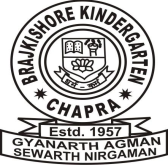 Syllabus – 2023 - 2024Class – KG	                   Name: - _____________________________     Sec: - ______ Instruction: - Learning by doing is a good method for continual improvement. The students should involve in various activities (As – Projects, Class Activities, Oral Test & Conversation etc.) to develop their skills for better understanding in all subjects.ENGLISHApril + May + June - (W. days – 49)Text Book	: -	Page No. – 05 to 14 		Cursive Writing	: - 	Page No. - 02 to 20		Rhymes: - Page No. – 02 to 04         Project (1)	: - 	According to chapters.July + August (W. days – 50)Text Book	: -	Page No. – 16 to 27 		Cursive Writing	: - 	Page No. - 21 to 40		Rhymes: - Page No. – 05 to 08         Project (1)	: - 	According to chapters.September : - (W. days - 23) RevisionOctober + November (W. days - 36)Text Book	: -	Page No. – 29 to 42 		Activity Book : - Page No. – 58 to 72Cursive Writing	: - 	Page No. - 41 to 60		Rhymes: - Page No. – 09 to 12         Project (1)	   : - 	 According to chapters.December + January (W. days – 48)Text Book	: -	Page No. – 44 to 56 	Cursive Writing	: - 	Page No. - 61 to 80		Rhymes: - Page No. – 13 to 16         Project (1)	: - 	According to chapters.	February (W. Days - 21) - RevisionfgUnhApril + May + Junev/;;u ladsr	&	cPpksa ds mPpkj.k dks la;r djuk gSA fcuk ek=k ds ‘kCn vf/kd&ls&vf/kd Lo;a cukosaA ’kCnksa dk foLrkj djsaA fp=ksa dh lgk;rk ls ‘kCn i<+sa vkSj ‘kCnksa dk foLrkj djsaA tSls& ;g uy gSA uy ls ikuh vkrk gSA bR;kfnA ys[ku’kSyh lqUnj ,oa Li”V gksAvueksy fgUnh çosf’kdk & i`”B la0 & 03 ls 38 rdA 	lqys[k Loj Kku & i`”B la0 & 02 ls 11 rdAxhr cgkj& i`”B la0&01 ls 04 rdA ifj;kstuk dk;Z& vke]Nkrk ,oa cjxn ,oa Nkrk dk fp= cukdj jax HkjsaAJuly + Augustvueksy fgUnh çosf’kdk & i`”B la0 & 41 ls 46 rdA 	lqys[k Loj Kku & i`”B la0 & 12 ls 20 rdAxhr cgkj& i`”B la0&05 ls 09 rdA     ifj;kstuk dk;Z& vukj] dy’k ,oa cÙk[k dk fp= cukdj jax HkjsaASeptember - RevisionOctober + Novembervueksy fgUnh çosf’kdk & i`”B la0 & 48 ls 61 rdA 	lqys[k Loj Kku & i`”B la0 & 21 ls 30 rdAxhr cgkj& i`”B la0&09 ls 12 rdA	ifj;kstuk dk;Z& dey ,oa frryh dk fp= cukdj jax HkjsaADecember + Januaryvueksy fgUnh çosf’kdk & i`”B la0 & 64 ls 71 rdA 	lqys[k Loj Kku & i`”B la0 & 31 ls 40 rdAxhr cgkj& i`”B la0&12 ls 16 rdA 	ifj;kstuk dk;Z&lwjt ,oa Qwy dk fp= cukdj jax HkjsaAFebruary - Revision 					